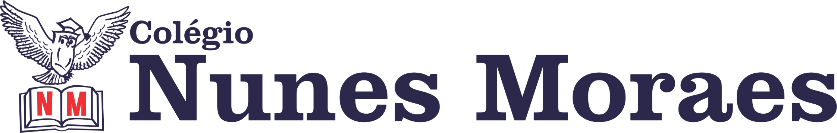 Uma nova semana se inicia. Vamos vivê-la com toda a intensidade possível.                                                      Boas aulas. ►1ª AULA: 13h -13:55’    -MATEMÁTICA 1 - PROFESSOR  BETOWER MORAIS  FRENTE 1 –AULA 12:  PORCENTAGEM II – APLICAÇÃO NO COTIDIANO ORIENTAÇÕES  Passo1 – Acesse o Google Meet   para acompanhar a explicação do conteúdo. Link será enviado no início da aula. Caso não consiga acessar, comunique-se com a coordenação,  e assista à videoaula pelo link abaixo.     Depois realize os passos seguintes. link: https://youtu.be/6Puw8P9oF6EPasso 02 – Acompanhar pelas páginas 15 a 17.Passo 03 – Acompanhar resolução de questões de sala e tirar dúvidas -  google meet.Passo 04 – Exercício de “SALA”, página 14 (questões 1 e 2 das atividades propostas).Envie foto das atividades resolvidas para FLAY NUNES MORAES. Escreva a matéria, seu nome e seu número em cada página.Passo 05 – Após a aula, “EM CASA”, resolver as outras questões das atividades propostas►2ª AULA: 13:55’-14:50’   LITERATURA   – PROFESSORA ALINE LANDIM AULA 09- NATURALISMO NO BRASIL (CONCLUSÃO)   / AULA 10- PARNASIANISMO ( INTRODUÇÃO)Acesse o Google Meet  pelo link enviado por whatsapp e realize, junto com a professora, os passos indicados. Passo 01  - Correção das atividades das páginas 78 e 79Caso não consiga acessar o Meet, faça a correção da atividade pelo gabarito disponível no portal SAS.Passo 02   - Conclusão da explicação do capítulo sobre  Naturalismo (por slides)Caso não consiga acessar o Meet, assista à videoaula no link abaixo. https://sastv.portalsas.com.br/#/channels/1/videos/1118  ( tempo da aula: 7’:33”)Passo 03 Correção das questões 1, 2, 3 e 4 das páginas 57/58 das Atividades para sala.Caso não consiga acessar o Meet, faça a correção da atividade pelo gabarito disponível no portal SAS.Passo 04- Início da explicação sobre Parnasianismo, Aula 10, por SLIDESCaso não consiga acessar o Meet, assista à videoaula no link abaixo. https://sastv.portalsas.com.br/#/channels/1/videos/1882   ( tempo da aula: 7’:15”)OBS.: O link e/ou vídeo das explicações serão disponibilizados no grupo e no sala de reunião►3ª AULA: 14:50’-15:45’ - FÍSICA 1 – PROFESSOR BETOWER MORAIS  FRENTE 2 –AULA 11:  ELETRODINÂMICA I – LEIS DE OHM Passo1 – Acesse o Google Meet   para acompanhar a explicação do conteúdo. Link será enviado no início da aula. Caso não consiga acessar, comunique-se com a coordenação,  e assista à videoaula pelo link abaixo.     Depois realize os passos seguintes. Passo 02 – Acompanhar pelas páginas 25 a 29.Passo 03 – Acompanhar resolução de questões propostas da página27 e tirar dúvidas  -  google meet.Passo 04 – Exercício de “SALA”, página 14 (questões 7 e 9 das atividades propostas).Envie foto das atividades resolvidas para FLAY NUNES MORAES. Escreva a matéria, seu nome e seu número em cada página.Passo 05 – Após a aula, “EM CASA”, resolver as outras questões das atividades propostas►INTERVALO: 15:45’-16:10’   ►4ª AULA:   16:10’-17:05’  -  INT. TEXTUAL 1  -  PROFESSORA JADNA HOLANDA  AULA 11 - DENOTAÇÃO E CONOTAÇÃO          PASSOS DAS ATIVIDADES:Passo 01 – Assistir à aula 11 do SAS sobre Denotação e conotação, pelo link: https://youtu.be/65U4Xr33TLcPasso 02 – Tira-dúvidas.Passo 03 – Acompanhar aula pelas páginas 100 e 101.Passo 04 – Resolução, “EM SALA”, páginas 101 e 102 (questões 1 a 4).Envie foto das atividades resolvidas para FLAY NUNES MORAES. Escreva a matéria, seu nome e seu número em cada página.Passo 05 – Correção da atividade de sala.Passo 06 – Após a aula, “EM CASA”, Atividades Propostas do capítulo 11.►5ª AULA:  17:05’- 18:00’  – FILO/SOCIO  -  PROFESSOR VICTOR QUINTELA  SOCIOLOGIA – AULA 10: RELAÇÕES DE PODER E SOCIEDADE (AULA 10)   / AULA 11:  FORMAS DE PODER E SUA INFLUÊNCIA NO COTIDIANO )1º PASSO:Enviar nos 10 PRIMEIROS MINUTOS DA AULA para o Whatsapp do professor a atividade de casa da aula anterior (01/06):  págs. 37 e 40 da apostila.ENQUANTO ISSO, faça uma breve leitura das págs. 139, 142 e 143.2º PASSO:Acesse o Google Meet pelo link que será enviado na hora da aula.  Trabalharemos a parte teórica das aulas 10 e 11 e resolveremos a pág. 144 (3ª e 4ª questão) ,147 e 148Caso não consiga acessar o meet, comunique-se com a  coordenação, CONCLUA A LEITURA DOS TEXTOS DOS CAPÍTULOS e assista aos vídeos nos links abaixo. DEPOIS, realize o passo 3.https://www.youtube.com/watch?v=hMtFSpsPxMQhttps://www.youtube.com/watch?v=HheAggFWOvc3º PASSO:Realize o restante da atividade da apostila, págs. 143,144 e 148.Envie foto das atividades resolvidas para FLAY NUNES MORAES. Escreva a matéria, seu nome e seu número em cada página.Material de apoio/complementarhttps://www.youtube.com/watch?v=hMtFSpsPxMQ  https://www.youtube.com/watch?v=HheAggFWOvc►6ª AULA:  18:00’ – 18:55’ -   BIOLOGIA 1     - PROFESSOR GONZAGA MARTINS FRENTE 4 – CAPÍTULO 9: VÍRUS ROTEIRO DE ESTUDOPasso 1 – Realize a leitura da teoria proposta ao longo do capítulo (páginas 101 a 104).Passo 2 - Explicação do capítulo neste link: https://meet.google.com/   O código será fornecido na hora da aula.Caso não consiga acessar o meet, comunique-se com a  coordenação e assista à videoaula no link abaixo. Depois realize o passo 3. https://youtu.be/DZ7GpYImiRYPasso 3 - Tarefa de classe: Realize os exercícios 1 a 4 da seção "Atividades para Sala" (página 105)Envie foto das atividades resolvidas para FLAY NUNES MORAES. Escreva a matéria, seu nome e seu número em cada página.Passo 4 – Tarefa de casa: Realize os exercícios 1 a 7 da seção "Atividades Propostas" (páginas 105 e 106)